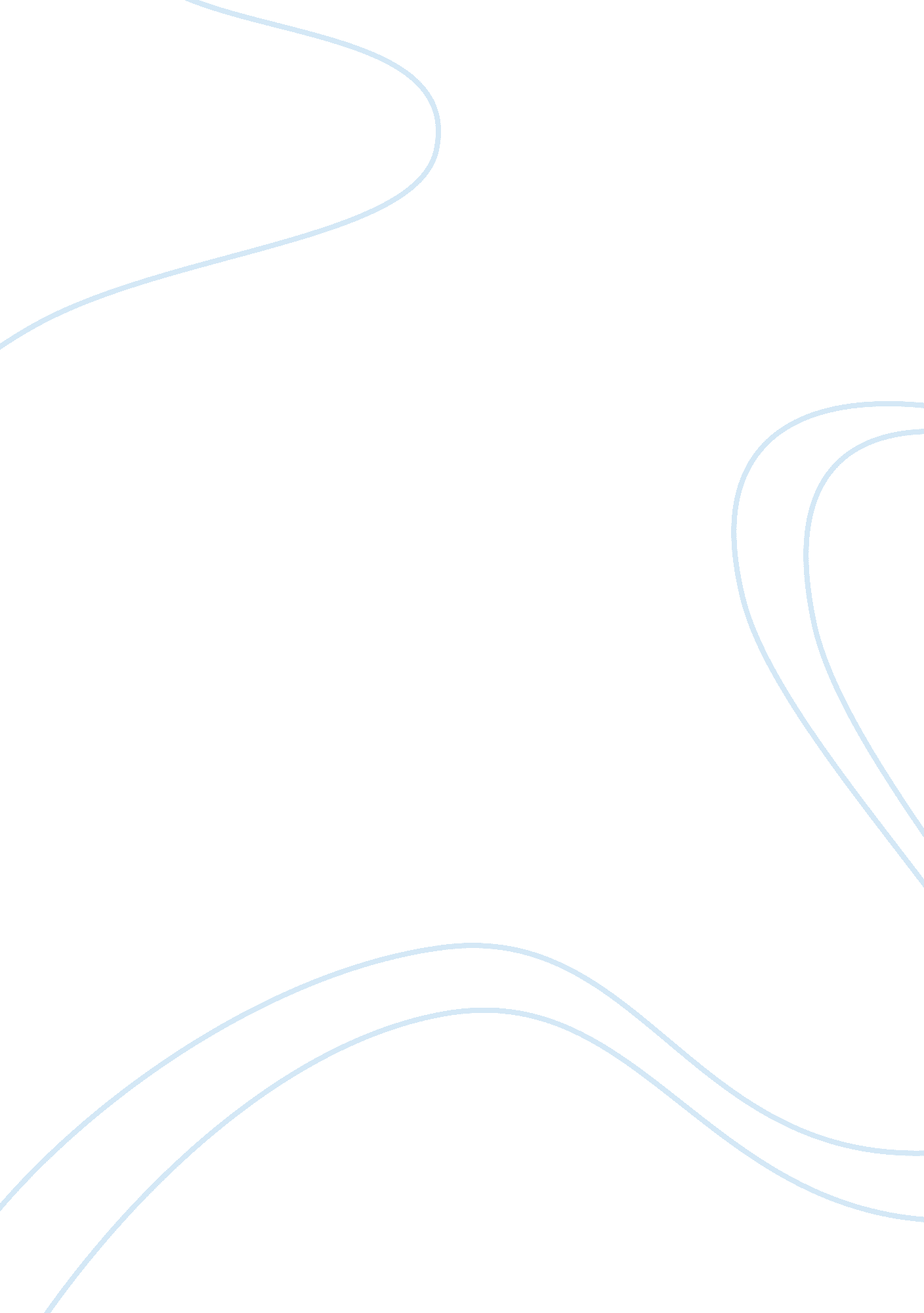 American henry:he was an oppositionist during theGovernment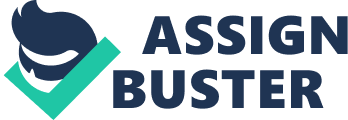 American colonies decided that the government of King George III of England was taxing the colonies unfairly and without proper representation. The colonies had written and signed the Declaration of Independence on July 4, 1776, yet the colonies were not officially Independent until Cornwallis surrendered at Yorktown on October 19, 1781. IMPORTANT PEOPLE INVOLVEDPresident George Washington: During the Revolution, he was the general of the American MilitaryBenedict Arnold: He was a revolutionary war general. Benjamin Franklin: He played a pivotal role in the writing of the Declaration of Independence, serving on the three man team assigned to write it. Secondly, he was ambassador to France. John Adams: He was a colonial leader in the Revolutionary war. Patrick Henry: He was an oppositionist during the American RevolutionBenedict Arnold: He was a revolutionary war general. King George III: He was the British King from 1760 to 1820WHO REVOLVED? It was the White Colonists’ revolution. Most of the people who came together to revolt rebelled because they feltthey were not represented in the British government. The British governmentwas making new laws and taxes on the colonies, but the colonies had no say. WHY DID THEY REVOLVED? People were unhappy with their government because they wanted to have their own, independent country. First of all, the colonists got angry because of the taxes that started to come out (tea taxes, paper taxes, and sugar taxes). All those taxes were sent to Britain. The British started to shootprotestors They sent the Olive Branch letter to the king, but it was ignored. HOW DID THEY ORGANIZE?• The revolution wasn’t planned for a long time and it wasn’t spontaneous as well, because the white colonists wrote the olive branch petition in the same year that therevolution started so this shows that it wasn’t planned for a long time.• The first newspapers started to come out. The leaders who did the organizing wereJohn Adams who protested against the British taxes, he hated the British King, Samuel Adams who also protested against the British taxes and George Washingtonwho led the army.• A Guy named Paul Revere told everybody that the British were coming. HOW DID THE PEOPLE OVERTHROW THE GOVERNMENT?• The American people overthrew their own colonial governments. They assassinated tax collectors. • The Colonists took over British abandoned buildings.• The Colonists boycotted British goods. They also send the Olive Branch petition to the king.• People overthrew the government by the support of the Continental Army plus theColonists had the support from the French. HOW DID THE GOVERNMENT RESPOND? The British arrested the Colonists and seized their arms. The leaders didn’t peacefully give in to the people’s demands. The British King sent the Red Coatsto arrest the white colonists. HOW WAS THE GOVERNMENT SAME OR DIFFERENT FOLLOWING THE REVOLUTION? The government was different following the revolution. It became an independent, constitutional country. 